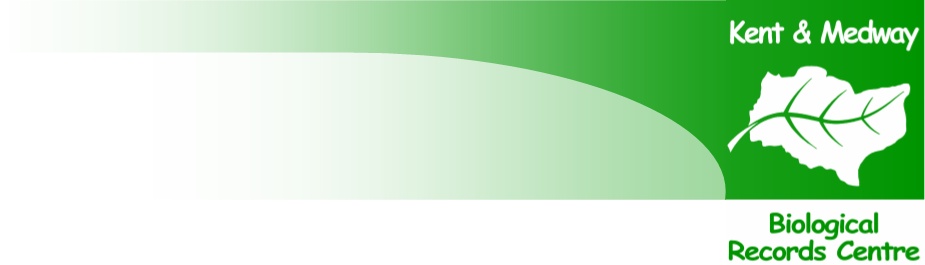 KMBRC requests that you complete the following form before we can release the relevant data we hold.  We receive data from a variety of sources, from large organisations to amateur naturalists.  With the KMBRC operating as agents, these individuals and groups, who have provided their records free of charge, have the right to retain copyright on their data. KMBRC retains copyright on its database holdings. In the interests of legal protection of all parties concerned we ask that you sign the declaration at the end of this form.Whilst the information from KMBRC in itself will remain free KMBRC reserves the right to charge a ‘reasonable’ (non-profit) cost to cover administration, and we are not responsible for the charging policies of other organisations.  Furthermore, we require you to acknowledge KMBRC in all documents containing any part of the information released.The Kent & Medway Biological Records Centre is an independently registered not-for-profit company and partnership funded by Kent County Council, Environment Agency, Southern Water and Kent Wildlife Trust.LocationLocationLocationLocationSite name: Site name: Site name: Site name: Ordnance Survey grid reference:Ordnance Survey grid reference:Ordnance Survey grid reference:Ordnance Survey grid reference:Have you enclosed a GIS layer or a map of the site boundary? Have you enclosed a GIS layer or a map of the site boundary? Have you enclosed a GIS layer or a map of the site boundary? Have you enclosed a GIS layer or a map of the site boundary? Site buffer required:   (default is 1km; bat records always given to 5km)Maps………….. Data Searches……………..Guideline charges for commercial searches for an area not exceeding 50km2: £140+VAT for any one item; £280+VAT for two or more items from the list below.Guideline charges for commercial searches for an area not exceeding 50km2: £140+VAT for any one item; £280+VAT for two or more items from the list below.Guideline charges for commercial searches for an area not exceeding 50km2: £140+VAT for any one item; £280+VAT for two or more items from the list below.Additional location notes: Additional location notes: Additional location notes: Additional location notes: Data RequiredData RequiredData RequiredData RequiredKMBRC Standard Report (results supplied in PDF format) KMBRC Standard Report (results supplied in PDF format) KMBRC Standard Report (results supplied in PDF format) KMBRC Standard Report (results supplied in PDF format) YESNOMap of enquiry area and statutory and non-statutory designated sitesMap of enquiry area and statutory and non-statutory designated sitesProtected Species Inventory excludes bats and birdsProtected Species Inventory excludes bats and birdsConservation Concern Species Inventory (NERC Section 41 & BAP Priority) excludes bats and birdsConservation Concern Species Inventory (NERC Section 41 & BAP Priority) excludes bats and birdsInvasive Non-native Species InventoryInvasive Non-native Species InventoryKent Rare & Scarce Species Inventory excludes bats and birdsKent Rare & Scarce Species Inventory excludes bats and birdsBat records from Kent Bat Group including a bat roost mapBat records from Kent Bat Group including a bat roost mapBird records from Kent Ornithological Society, including an indication of breedingBird records from Kent Ornithological Society, including an indication of breedingAdditional ItemsAdditional ItemsAdditional ItemsAdditional ItemsGuideline charge: £20+VAT per habitat map.Guideline charge: £20+VAT per habitat map.Guideline charge: £20+VAT per habitat map.Guideline charge: £20+VAT per habitat map.Map of enquiry area and habitat data from the IHS Kent Habitat Survey 2012 Map of enquiry area and habitat data from the IHS Kent Habitat Survey 2012 Map of enquiry area and BAP habitat data from the IHS Kent Habitat Survey 2012 Map of enquiry area and BAP habitat data from the IHS Kent Habitat Survey 2012 SSSI Risk Zones report and Map (£30 + VAT)SSSI Risk Zones report and Map (£30 + VAT)Other (please specify):Other (please specify):Other (please specify):Other (please specify):Report DetailsReport DetailsReport DetailsReport DetailsReport DetailsReport DetailsReport DetailsReport DetailsWhat will the data supplied be used for?What will the data supplied be used for?What will the data supplied be used for?What will the data supplied be used for?What will the data supplied be used for?What will the data supplied be used for?What will the data supplied be used for?What will the data supplied be used for?Planning ApplicationConservation / Land ManagementConservation / Land ManagementConservation / Land ManagementConservation / Land ManagementConservation / Land ManagementEducation / ResearchEnvironmental Impact AssessmentEnvironmental Impact AssessmentEnvironmental Impact AssessmentEnvironmental Impact AssessmentEnvironmental Impact AssessmentAgri-Environment Scheme (FEP)Other:Other:Other:Other:Other:Other:Who will see the data?Who will see the data?Who will see the data?Who will see the data?Who will see the data?Who will see the data?Who will see the data?Who will see the data?Client name & organisation: Client name & organisation: Client name & organisation: Client name & organisation: Client name & organisation: Client name & organisation: Client name & organisation: Client name & organisation: If you are intending to append any information obtained from KMBRC to a report then please indicate the intended report distribution: If you are intending to append any information obtained from KMBRC to a report then please indicate the intended report distribution: If you are intending to append any information obtained from KMBRC to a report then please indicate the intended report distribution: If you are intending to append any information obtained from KMBRC to a report then please indicate the intended report distribution: If you are intending to append any information obtained from KMBRC to a report then please indicate the intended report distribution: If you are intending to append any information obtained from KMBRC to a report then please indicate the intended report distribution: If you are intending to append any information obtained from KMBRC to a report then please indicate the intended report distribution: If you are intending to append any information obtained from KMBRC to a report then please indicate the intended report distribution: Your DetailsYour DetailsYour DetailsYour DetailsYour DetailsYour DetailsYour DetailsYour DetailsOrganisation:Organisation:Organisation:Organisation:Organisation:Organisation:Organisation:Organisation:Contact Address: Contact Address: Contact Address: Invoicing Address/e-mail  (if different):Invoicing Address/e-mail  (if different):Invoicing Address/e-mail  (if different):Invoicing Address/e-mail  (if different):Invoicing Address/e-mail  (if different):E-mail:E-mail:E-mail:E-mail:E-mail:E-mail:E-mail:E-mail:Tel: Tel: Tel: Fax: Fax: Fax: Fax: Fax: Your Reference no.:Your Reference no.:Your Reference no.:Your Purchase Order no.:Your Purchase Order no.:Your Purchase Order no.:Your Purchase Order no.:Your Purchase Order no.:Subject to staff availability, we aim to send out reports within 5 working days. If information is required urgently, you may wish to pay the prioritisation surcharge of 20% of the total enquiry charge. In this case we aim to send out reports in 1 working day, or as soon as possible.Subject to staff availability, we aim to send out reports within 5 working days. If information is required urgently, you may wish to pay the prioritisation surcharge of 20% of the total enquiry charge. In this case we aim to send out reports in 1 working day, or as soon as possible.Subject to staff availability, we aim to send out reports within 5 working days. If information is required urgently, you may wish to pay the prioritisation surcharge of 20% of the total enquiry charge. In this case we aim to send out reports in 1 working day, or as soon as possible.Subject to staff availability, we aim to send out reports within 5 working days. If information is required urgently, you may wish to pay the prioritisation surcharge of 20% of the total enquiry charge. In this case we aim to send out reports in 1 working day, or as soon as possible.Subject to staff availability, we aim to send out reports within 5 working days. If information is required urgently, you may wish to pay the prioritisation surcharge of 20% of the total enquiry charge. In this case we aim to send out reports in 1 working day, or as soon as possible.Subject to staff availability, we aim to send out reports within 5 working days. If information is required urgently, you may wish to pay the prioritisation surcharge of 20% of the total enquiry charge. In this case we aim to send out reports in 1 working day, or as soon as possible.Subject to staff availability, we aim to send out reports within 5 working days. If information is required urgently, you may wish to pay the prioritisation surcharge of 20% of the total enquiry charge. In this case we aim to send out reports in 1 working day, or as soon as possible.Subject to staff availability, we aim to send out reports within 5 working days. If information is required urgently, you may wish to pay the prioritisation surcharge of 20% of the total enquiry charge. In this case we aim to send out reports in 1 working day, or as soon as possible.Prioritise this request (fee applies):Prioritise this request (fee applies):Prioritise this request (fee applies):Prioritise this request (fee applies):YESNOI wish to be notified of costs before work is undertaken:I wish to be notified of costs before work is undertaken:I wish to be notified of costs before work is undertaken:I wish to be notified of costs before work is undertaken:YESNOAny Additional Comments: Any Additional Comments: Any Additional Comments: Any Additional Comments: Any Additional Comments: Any Additional Comments: Any Additional Comments: Any Additional Comments: If permission is granted, I / we understand the following :KMBRC disclaim the responsibility for the accuracy  of the informationAny biological record is specific to the date of recording and does not necessarily imply the continuance of  the species at that siteThe lack of species or habitat information for a geographically defined area does not necessarily imply a low biodiversity value for that area – it may simply be unrecordedKMBRC may charge for the time required to extract the informationI / we will be entitled to use the data for 12 months only, and therefore must reapply for permission to use the report information beyond this periodI / we confirm that the information supplied by KMBRC will not be used for any other purpose other than that stated above, nor communicated to any other person other than those directly involved. I also agree to provide KMBRC, on request, a copy of relevant sections of any report resulting from this enquiry.If permission is granted, I / we understand the following :KMBRC disclaim the responsibility for the accuracy  of the informationAny biological record is specific to the date of recording and does not necessarily imply the continuance of  the species at that siteThe lack of species or habitat information for a geographically defined area does not necessarily imply a low biodiversity value for that area – it may simply be unrecordedKMBRC may charge for the time required to extract the informationI / we will be entitled to use the data for 12 months only, and therefore must reapply for permission to use the report information beyond this periodI / we confirm that the information supplied by KMBRC will not be used for any other purpose other than that stated above, nor communicated to any other person other than those directly involved. I also agree to provide KMBRC, on request, a copy of relevant sections of any report resulting from this enquiry.Signature (required): Date: Name: Job Title: